Colegio Emilia Riquelme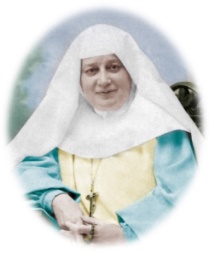 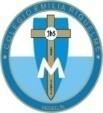 Tecnología e informáticaGRADO 8Gracias por su apoyo. Un saludo enorme y Dios los guarde.Nuestras clases en el horario normal los martes de 8:00 a 9:00 am. Y jueves de 1:00 a 2:00 pm.(Los correos por si se presentan inquietudes). Correo: protecnologia11@gmail.com.Esta clase será virtual por zoom a las 8:00 am. Más adelante les comparto el enlace.Recuerda: (escribir en el cuaderno)Fecha 04 de JULIO 2020Saludo: Tarjeta. TEMA: servicios de la internet.EN CLASE DEBEMOS INICIAR LA CONSULTA SOBRE LOS SERVICOS DE INTERNET.Y COMPARTIR LO QUE ENCONTREMOS EN LA WEB.Fecha 06 de JULIO 2020TEMA: Consulta sobre un servicio de internet de su interés.Usa adecuadamente la internet.Consultar información sobre el servicio de internet que más te llame la atención. Copiar en el cuaderno la información.La dirección web de las páginas web consultadas.